В целях профилактики несчастных случаев среди несовершеннолетних просим Вас обратить особое внимание на следующие факторы и действия, обеспечивающие безопасность детейУважаемые родители!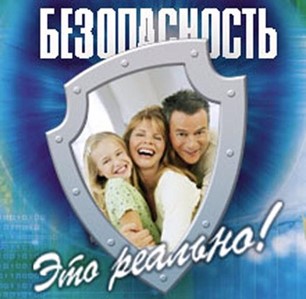 В целях профилактики несчастных случаев среди несовершеннолетних просим Вас обратить особое внимание на следующие факторы и действия, обеспечивающие безопасность детей:1. Не оставляйте несовершеннолетних на долгое время без присмотра, контролируйте их местоположение.2. Запретите детям играть на проезжей части, вблизи строек, заброшенных колодцев, разрушенных домов, залезать в стоящие бесхозные машины, подвалы и другие подобные места.3. Объясните детям, что опасно ходить по парку, безлюдным и неосвещенным местам.4. Внушите ребенку, что купание в водоемах без присмотра взрослых категорически запрещено.5. Учите детей соблюдать Правила дорожного движения, наблюдать и ориентироваться на дороге.6. Учите детей пользоваться телефоном в случае чрезвычайной ситуации. Они должны знать, кому и куда следует звонить с просьбой о помощи.7. Учите детей не разговаривать с незнакомыми людьми, не принимать от них никаких подарков. Объясните, что посторонним является любой взрослый, которого он не знает, даже если он будет говорить, что знает ребенка или его родителей.8. Научите детей действиям в различных экстремальных ситуациях (пожар, затопление, проблемы с электропроводкой, газоснабжением, телефоном, попытке проникновения в квартиру и т. п.).9. С раннего возраста объясните детям пагубность курения, алкоголя, наркотиков. Никогда не предлагаете алкогольные напитки несовершеннолетним, не курите и не употребляйте алкоголь в присутствии детей!10. Если ребенок вовремя не возвратится домой, звоните в милицию. Если ребенок подвергся сексуальному насилию немедленно вызывайте милицию, «Скорую помощь» и заявляйте о случившемся.Во всех случаях, когда вам стало известно о совершенном или готовящемся преступлении, особенно в отношении малолетнего, несовершеннолетнего незамедлительно сообщите об этом в правоохранительные органы.Помните, безопасность ваших детей во многом зависит от вас!Памятка для несовершеннолетних и родителей по профилактике преступлений в отношении детей и обеспечения их безопасностиПренебрегая традиционными и всем известными правилами безопасности, несовершеннолетние и их родители создают благоприятные условия для реализации преступных планов злоумышленников. Оставленные без присмотра вещи, демонстрация дорогих мобильных телефонов, маленькие дети, гуляющие одни на улице без сопровождения взрослых, и другие факторы провоцируют преступника на совершение противоправных деяний.ГрабежиОсновные их объекты – мобильные телефоны, сумки, денежные средства, ювелирные изделия и велосипеды.Меры безопасности:Не провоцировать, воздерживаться от ношения при себе драгоценных вещей и крупной денежной суммы, не привлекать внимания посторонних долгим разговором по мобильному телефону.Носить мобильный телефон и другие ценности во внутреннем кармане одежды.Не стоит сокращать дорогу по безлюдным и слабоосвещенным местам.Родителям необходимо встречать своих детей, возвращающихся с каких-либо мероприятий в позднее время суток.Всегда быть бдительным, в особенности в безлюдных местах, держать дистанцию от подозрительных компаний.Не давать мобильный телефон в руки незнакомым и малознакомым людям.При следовании в общественном транспорте не стоять у входных (выходных) дверей – в указанных местах мгновенный рывок позволит преступнику быстро скрыться, остаться незамеченным.Карманные кражиОсновной объект – денежные средства, мобильные телефоны. Как правило, местом совершения данного преступления является общественный транспорт.Меры безопасности:Необходимо обращать особое внимание на граждан, садящихся в общественный транспорт, которые активно толкаются при посадке.Не хранить денежные средства и ценности в задних карманах брюк, сумки нужно придерживать рукой.Не пересчитывать содержимое кошелька публично.Быть внимательным в переполненном транспорте, при посещении крупных магазинов и других многолюдных мест.В случае, если ребенок остался дома один, он не должен открывать дверь посторонним лицам, даже если они представились сотрудниками полиции, работниками коммунальных услуг или почты, другом семьи, соседом по квартире. При появлении посторонних ребенку рекомендуется создать впечатление присутствия дома взрослых лиц, обратиться к ним вслух, при поступлении вопросов отказаться отвечать на них. Если посторонние предпринимают попытки взломать дверь – необходимо звонить в полицию или родителям, громко кричать через открытое окно и звать на помощь.При ожидании лифта вместе с незнакомым лицом несовершеннолетнему рекомендуется не входить с ним в кабину лифта. Если же незнакомец насильно пытается ввести ребенка в кабину лифта, необходимо попытаться ударить незнакомца рюкзаком, любым другим предметом, нажать на кнопку «стоп» и выбежать из кабины лифта.Также несовершеннолетнему следует знать:Не стоит заходить одному в неосвещенный подъезд в темное время суток.быть очень осторожным при знакомствах, не соглашаться идти в гости к незнакомцам, не вступать с ними в разговор.Нельзя одному без сопровождения взрослых садиться в попутный автомобиль, не соглашаться на предложение посторонних подвезти до дома;если заметил преследование незнакомого человека – обратиться к сотруднику полиции, при его отсутствии – к любому прохожему.Избегать пересечения на улице с компаниями молодых людей, в особенности, если они находятся в состоянии опьянения.Своевременное раскрытие преступления и привлечение злоумышленника к ответственности зависит от того, насколько быстро информация о нем поступит в полицию. В случае совершения в отношении Вас противоправного деяния необходимо незамедлительно сообщать об этом по телефону «02» для оперативного реагирования, выезда оперативной группы полиции и задержания преступника по «горячим следам».Мы много говорим об опасности, которая исходит от посторонних, но почти не говорим об опасности со стороны родителей. Мы иногда не задумываясь ставим под угрозу жизнь наших детей. Это и необдуманные долги, с которыми вы вряд ли сможете расправиться, и разводы, и новые браки, и простое несоблюдение правил дорожного движения. С самого рождения родители должны воспитывать у ребенка доверительное отношение друг к другу. Учите его не бояться родителей и говорить им правду обо всех случаях в их жизни – это поможет в дальнейшем избежать многих проблем.Если у вас имеются дома крупные сбережения денег, то желательно, чтобы о них не знали дети, так как в играх на улице или в квартире с друзьями (знакомыми) могут похвастаться об этом, что может привести к их краже.Воспитывайте у детей честность, бережливость, умение жить по средствам. Когда дети просят у вас деньги, то пусть объяснят для чего они нужны. Если вы считаете просьбу не обоснованной, то постарайтесь доходчиво объяснить причину отказа. Обида со стороны ребенка может привести к тому, что он самостоятельно возьмет деньги, скрыв об этом, и это приведет к недоверию родителей и детей.Если вы оказались в затруднительном финансовом положении, вам угрожают, скрываясь, не берите ребенка с собой, оставьте его в детском доме под другой фамилией или спрячьте его у надежных людей, так как он является вашим уязвимым местом.